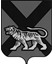 ТЕРРИТОРИАЛЬНАЯ ИЗБИРАТЕЛЬНАЯ КОМИССИЯ ХАНКАЙСКОГО РАЙОНАР Е Ш Е Н И Е21.08.2020 		                    с. Камень-Рыболов	                            № 210/751О назначении Каперка Г.П. членом участковой избирательной комиссии избирательного участка № 2905 с правом решающего голоса     В соответствии со статьями 22, 27, 29 Федерального закона «Об основных гарантиях избирательных прав и права на участие в референдуме граждан Российской Федерации», статьями 18, 24 Избирательного кодекса Приморского края, на основании решения территориальной избирательной комиссии от 14.06.2018 № 99/357 «О зачислении в резерв составов участковых комиссий Приморского края избирательных участков № 2901- № 2928, образованных на территории Ханкайского муниципального района», территориальная изби-рательная комиссия Ханкайского районаРЕШИЛА:1. Назначить членом участковой избирательной комиссии избирательного участка № 2905 с правом решающего голоса из резерва составов участковых комиссий Приморского края избирательных участков № 2901 - № 2928, образованных на территории Ханкайского муниципального района:- Каперка Галину Петровну, кандидатура предложена собранием избирателей по месту жительства – с. Камень-Рыболов ул. Лесная.        2. Настоящее решение направить в участковую избирательную комиссию избирательного участка №2905.        3. Разместить настоящее решение на официальном сайте органов местного самоуправления Ханкайского муниципального района в разделе «Территориальная избирательная комиссия».Председатель  комиссии						            О.В. ГурулеваСекретарь комиссии							         А.М. Иващенко